Trail Riding EtiquetteAs fall trail rides beckon, keep these guidelines in mind to enjoy a safe, fun season.September 13, 20132 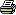 Article found on HorseChannel.com which was reprinted with permission from the Kentucky Horse Council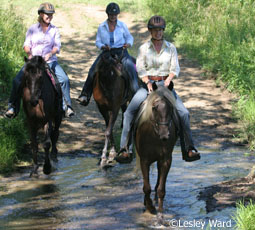 Etiquette and safety are close relatives that share a proportional relationship. In many cases a lack of one creates a breach of the other. Poor etiquette typically leads to unsafe activities, while excellent etiquette paves the road for safe riding experiences. To keep riders in your party safe you should at a minimum:Nominate a leader/trail bossRide at the level/speed of the least experienced riderAsk the group (and get consent) before increasing speedCommunicate concerns clearlyMaintain 10 feet or more between horsesThe lead rider should notify others of danger; each following rider should pass the message alongCarry a cell phone on your body (not on your horse)Carry a trail mapPack a first aid kitRequire all youth to wear ASTM/SEI approved helmets, and even if helmets aren't required for adults, recommend that they be worn by all riders anyway (helmets should be replaced after every fall)Always return to the trailer/barn at a walkMake sure that your horse is ready to trail ride. Horses need to build their muscle strength and endurance gradually, just like humans. It is really important to condition and desensitize your horse well in advance of a trail ride. This takes time and commitment. Conditioning rides should be conducted over similar terrain (i.e. riding up hills regularly in advance of a hilly ride) and in well fitted tack. Arena riding generally is not adequate conditioning for trail riding. Proper hoof care is vitally important to the soundness of horses used for all riding. Many horses are most comfortable trail riding with shoes (or specialty boots) and you should discuss the best option for your horse’s hoof care with your farrier.Other considerations for your horse’s well being while trail riding:Allow your horse the opportunity to drink at every water crossing Check your tack regularly for proper fit Examine feet and legs carefully after riding Pick feet before and after every ride Groom or wash your horse before and after every rideIn the horseback riding world there are universal etiquette practices and specific etiquette for a variety of situations. Often we don’t think of trail etiquette immediately since trail riding is often a recreational activity without the formalities of "ring riding” or competition. However understanding and practicing good trail behavior is advisable.Part of good trail etiquette is ensuring that you are respectful of trails and land areas which begins with your arrival at the trail head. Ways to become a better land steward include:Park only in designated areasKeep your muck in the trailer and dispose of it at home or in a designated areaTie only to your trailer, designated tie areas, or using a safe high tie (do NOT tie directly to trees)Keep your horse moving while he/she passes manure on the trailTake out everything that you bring in (pack it in, pack it out)Stay on the trail – do not create pass arounds to avoid areasOnly enter waterways at designated crossingsAvoid muddy trails – if you have to pass through mud - WALKObey all signage – do not ride in non-horse areasAbide by all voluntary trail closuresCollect muck and scattered hay from your tie site and dispose of it at home or in a designated areaFill in any uneven areas created by you or your horseFollow the leave no trace ethics (more information at www.lnt.org.)Courtesy is another important part of enjoying the great outdoors on horseback. Many trails are open to multi users and it is important that we communicate with others in a productive manner. When you encounter users on the trail you can make that meeting a positive experience by:Talking to themAsking them to step off the downhill side of the trail while you passSharing the number of riders in your group and asking them how many are with themDesensitizing your horse at home You should be courteous to other members in your riding party by:Waiting for gate openers/closersWaiting for all horses to drink before leaving a watering areaMoving downstream to allow other horses ample room to drinkWaiting for riders when they have dismounted or are off for any reasonNot running up behind or alongside other ridersPassing on the leftIf your horse exhibits behaviors which require special consideration you should tell all the members of the riding party about those issues and place a ribbon of appropriate color both in your horse’s tail and mane. The following are common ribbon color codes:Red = KickGreen = NoviceBlue = StallionRemember to keep an eye on safety, obey land stewardship rules, be courteous, and wear all the right ribbons to have an enjoyable ride every time.